[Restaurant Name/Organisation][Proprietor][Address][email]Ph: [phone number]xx June 2021Rt Hon Jacinda Ardern 				Hon Kris FaafoiPrime Minister 					Minister of ImmigrationLevel 9, Executive Wing				Level 9, Executive Wingj.ardern@ministers.govt.nz 				k.faafoi@ministers.govt.nz Tēnā koe MinistersSupporting the hospitality sector’s collective actionI am writing in support of the hospitality sector’s collective action in response to the Government’s recent Immigration Reset announcement. I add my voice to the chorus of those calling on your Government to begin listening and work with the sector to ensure immigration setting changes are practicable and provide workable solutions.As a business owner, I pride myself on providing meaningful job opportunities for anyone who displays an appetite to work within our industry, whether that be a Kiwi or a migrant. However the reality is our sector is now in the midst of a skill shortage at levels never seen before. The sector desperately needs you to come to the table, so we can find workable solutions to keep our businesses operational.Free form section for hospitality members to add their comments. Lorem ipsum dolor sit amet, consectetur adipiscing elit, sed do eiusmod tempor incididunt ut labore et dolore magna aliqua. Ut enim ad minim veniam, quis nostrud exercitation ullamco laboris nisi ut aliquip ex ea commodo consequat. Duis aute irure dolor in reprehenderit in voluptate velit esse cillum dolore eu fugiat nulla pariatur. Excepteur sint occaecat cupidatat non proident, sunt in culpa qui officia deserunt mollit anim id est laborum.I also support the calls shared by many of my industry colleagues, for the appointment of a Hospitality Minister. We remain one of the few sectors without a dedicated Minister or policy shop, which contributes to the need to take such drastic, collective action in order to be heard. Ngā mihi nui / Ngā manaakitanga / Regards / Best,[Name][Role][Organisation]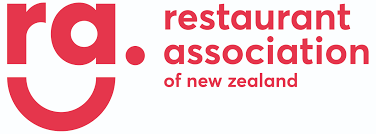 